Información de prensaFeria virtual Fronius Solar Presentación de nuevos productos y visitas guiadas, ¡como si estuvieras allí!(Wels, 13/08/20) El 16 de septiembre de 2020, Fronius estrena su primera feria solar virtual dedicada al concepto de 24 horas de sol. "Queremos mostrar a los visitantes nuestros últimos desarrollos y guiarlos a través de nuestra amplia gama de soluciones", explica Martin Hackl, Director Global de la Unidad de negocio Solar Energy en Fronius International, a modo resúmen. "Todas nuestras novedades y aplicaciones de almacenamiento, movilidad eléctrica o calefacción y refrigeración solar están orientadas a conseguir la máxima autosuficiencia con energía solar. También estamos dando mucho espacio al hidrógeno solar y a la digitalización". El programa incluye la presentación de soluciones innovadoras para casas unifamiliares y multifamiliares, pequeñas empresas y parques fotovoltaicos comerciales, entre las que habrá novedades de Fronius que sorprenderán a los visitantes. Los expertos internacionales de Fronius realizarán visitas guiadas en diferentes idiomas, acompañando a los visitantes a explorar la exposición. Por supuesto, también será posible visitar cada área de forma independiente. Soluciones para 24 horas de sol  Cada vez más personas buscan maximizar su abastecimiento con energía solar y, al fin y al cabo, ser autosuficientes. Para ello, Fronius ofrece un mundo de soluciones, desde inversores inteligentes y diferentes posibilidades de almacenamiento hasta el calentador de agua Fronius Ohmpilot. Por si no fuera suficiente, los inversores Fronius incorporan las funciones e interfaces adecuadas para que un vehículo eléctrico pueda cargarse con su propia electricidad generada. Cabe destacar al ganador del Intersolar Award 2020 y de múltiples otros reconocimientos, el [1]inversor híbrido Fronius Symo GEN24 Plus con rangos de potencia entre 6 y 10 kW. Destaca, entre otras cosas, por las opciones de energía de emergencia que ofrece, y es la solución perfecta para la mayor autosuficiencia. Estos inversores están equipados de serie con conexión a batería, sistema de gestión de energía, plataforma de monitorización e interfaces abiertas para, por ejemplo, calentar agua, la movilidad eléctrica o la domótica. Gracias a la tecnología Multi Flow integrada, el Symo GEN24 Plus sorprendió con un 94 % de eficiencia durante la inspección de sistemas domésticos de almacenamiento fotovoltaico de este año de la prestigiosa HTW Berlin, consiguiendo el primer puesto con gran ventaja.Fronius Digital ExperienceLas herramientas digitales ayudan y facilitan el manejo de productos y soluciones Fronius, desde la puesta en marcha por parte del instalador y la monitorización de instalaciones en tiempo real, hasta la solución de incidencias y el servicio postventa. Estas herramientas de Fronius están disponibles para instaladores, técnicos de servicio y clientes finales y se pueden utilizar fácilmente a través de smartphone, tablet u ordenador. En la feria virtual, los visitantes podrán conocer las nuevas aplicaciones Fronius Solar.start y Fronius.SOS y descubrir las últimas funciones para optimizar el autoconsumo en Fronius Solar.web. Hidrógeno verde como combustible y medio de almacenamiento a largo plazoEl hidrógeno ecológico es una alternativa sostenible a los combustibles fósiles en el ámbito de la movilidad y permite el almacenamiento a largo plazo para utilizar la energía solar del verano en invierno. Fronius Solhub es una solución integral llave en mano para la generación, almacenamiento y repostaje locales de hidrógeno. Esta solución energética y de movilidad se adapta a las necesidades individuales del cliente y ofrece un rango de aplicación muy amplio para el turismo, la agricultura, empresas y municipios. Estas características fueron galardonadas recientemente con el premio a la innovación "The Smarter E Award 2020" en la categoría "Smart Renewable Energy". En el recorrido virtual se visitará el Solhub de las instalaciones de Fronius en Thalheim como si estuviéramos visitándolo en persona. Los expertos de Fronius están deseando presentarte las nuevas soluciones y aplicaciones. Para poder participar en alguna de las visitas guiadas en el idioma que elijas, puedes registrarte en https://www.fronius.com/en/photovoltaics/infocentre/events/fair-en-virtual-trade-show-2020. En este link encontrarás toda la información sobre la feria virtual Fronius Solar. Palabras: 692Caracteres: 4032Sinopsis del material gráfico: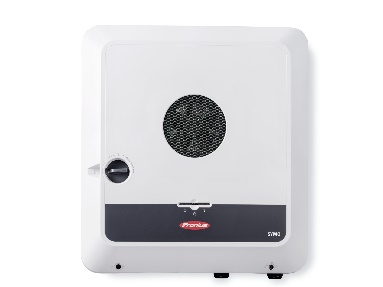 Imagen de Symo GEN24 Plus El increíblemente versátil inversor híbrido GEN24 Plus incluye diferentes opciones de energía de emergencia y numerosas interfaces integradas para la movilidad eléctrica, la refrigeración/calefacción y el almacenamiento.Imagen de Fronius Digital Experience

Las herramientas digitales ofrecen asistencia a los instaladores, técnicos de servicio y clientes finales. 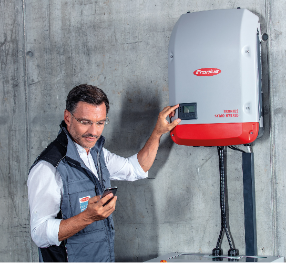 Echa un vistazo a todas las soluciones e innovaciones de producto Fronius como si estuvieras allí y participa en visitas guiadas en diferentes idiomas. 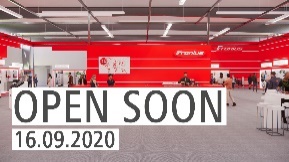 Fotos: Fronius International GmbH, reproducción sin ningún costeAcerca de Fronius Solar EnergyLa unidad de negocio Fronius Solar Energy desarrolla desde 1992 soluciones de energía fotovoltaica y comercializa sus productos a través de una red global de distribuidores, socios de servicio y expertos instaladores. Con más de 24 delegaciones Solar Energy, una cuota de exportación que supera el 95% y una potencia total en los inversores instalados de más de 17 gigavatios, los datos hablan por sí solos. El principal objetivo de Fronius es conseguir 24 horas de sol, un futuro en el que el consumo de energía mundial esté cubierto al 100% con energías renovables. Para ello, Fronius desarrolla soluciones energéticas que permiten generar, almacenar, distribuir y consumir la energía fotovoltaica de forma económica e inteligente.Acerca de Fronius International GmbHFronius International GmbH es una empresa austriaca con sede en Pettenbach y otras sedes en Wels, Thalheim, Steinhaus y Sattledt. Fundada en 1945 por Günter Fronius, esta empresa de larga tradición celebrará su 75.º aniversario en 2020. Esta empresa regional, que empezó siendo unipersonal, se ha convertido en un líder global con más de 5.440 empleados en todo el mundo, actualmente dedicada a la tecnología de soldadura, fotovoltaica y de carga de baterías. El porcentaje de exportación de aproximadamente el 93 por ciento se alcanza con las 34 sociedades internacionales de Fronius y los distribuidores/representantes en más de 60 países. Gracias a sus innovadores productos y servicios y sus 1.264 patentes activas, Fronius es líder tecnológico a nivel mundial. Contacto para consultas: Heidemarie HASLBAUER, +43 664 88293709, haslbauer.heidemarie@fronius.com, Froniusplatz 1, 4600 Wels, Austria.Laura GONZALEZ, +34 91 649 60 40, gonzalez.laura@fronius.com, C/ Miguel Faraday 2, 28906 Getafe, Madrid.Oscar TORIZ, +52 81 20301256, toriz.oscar@fronius.com, Carretera Monterrey-Saltillo 3279E Sin colonia, 66367 Nuevo Leon, MexicoEjemplar de prueba: a1kommunikation Schweizer GmbH, Rüdiger KEMPA, rke@a1kommunikation.deSi no quiere seguir recibiendo notas de prensa de la Business Unit Solar Energy de Fronius International GmbH, conteste con UNSUBSCRIBE a este mensaje